Во исполнение п. 3 протокола совещания у Премьер – министра Республики Татарстан И.Ш.Халикова по вопросу: «О реализации долгосрочной целевой программы Республики Татарстан «Доступная Среда», Министерство здравоохранения Республики Татарстан сообщает, что в ОАО «Международный аэропорт «Казань» эксплуатируется амбулифт. Данное оборудование возможно использовать для пассажиров с ограниченными возможностями, для этого необходимо оформить заказ на амбулифт при приобретении билета или по телефону 254 - 01 – 10, кроме этого так же возможно заказать специальную помощь в соответствии с приложением.Приложение: форма заказа специальной помощи – на 2 л.С уважением,министр                                                                                                       А.Ю. ВафинА.Д. Набиуллин 8 (843) 277-98-61МИНИСТЕРСТВОЗДРАВООХРАНЕНИЯРЕСПУБЛИКИ ТАТАРСТАНОстровского ул., д. 11/6, Казань, 420111Тел.: (843) 231-79-98, факс: 238-41-44E-mail: minzdrav@tatar.ruОКПО 00099777, ОГРН 1021602841402ИНН/КПП 1654017170/165501001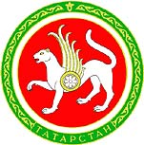 ТАТАРСТАН РЕСПУБЛИКАСЫНЫҢСӘЛАМӘТЛЕК САКЛАУМИНИСТРЛЫГЫОстровский урамы, 11/6-нчы йорт, Казан шәһәре, 420111Тел.: (843) 231-79-98, факс: 238-41-44E-mail: minzdrav@tatar.ruОКПО 00099777, ОГРН 1021602841402ИНН/КПП 1654017170/165501001____________________№_______________На № _______________________________Начальникам Управлений здравоохранения, главным врачаммедицинских учрежденийРеспублики Татарстан                                                   